Francis  704 N 9th St, P.O. Box .			                  220 .  Loup City, NE 68853				Hazard, NE 68841		                  Ashton, NE 68817			 Email: josaphatsaint@yahoo.comPASTORAL STAFF AND PHONE NUMBERS: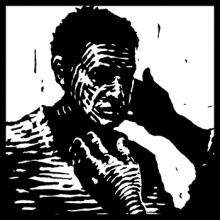  Mass ScheduleDay                         Time             Liturgical Celebration						September 9th, 201823rd Sunday in   Ord. TimeReconciliation will be on Saturday 6:30 at St. Josaphat - Mass is at 7:00 PM.QUESTION OF THE WEEK:  SECOND READING:James 2:1-5. 1.  Do you show partiality?  Do you  give the same respect to people who have money and prestige as to those who don’t?  “Did not God choose those who are poor in the world to be rich in faith?”2.  The disabled receive blessings in the First Reading and the poor are chosen heirs in the Second.  Do these readings remind you about the poverty in your live?   Anne Osdieck  at St. Louis University.MINISTRY SCHEDULE FOR OCT. – NOV. – DEC.Will be printing and handing out the Ministry for October, November & December the weekend of the 22nd and 23rd of September.  Make sure you remember to get yours.SAFE ENVIRONMENT TRAINING:  Safe Environment Training for Teachers will be on Wednesday, September 12th at 6:30 p.m.  Safe environment training for Parents and CCD Registration will also be Wednesday, September 12th at 7:00 p.m. Teacher’s Meeting to follow.  Safe environment training for teachers and parents is mandatory.Safe Environment at St Francis Sept 5th at 6:30; St. Josaphat Sept 12th at 6:30 and St. Gabriel Sept 19th at 6:30.  If unable to attend at your church you can attend where the date is convenient but you as parents must attend.RELIGIOUS EDUCATION  (CCD)  will start Wednesday, September 19th, 2018.  K-6th is at 6:00 pm and 7th – 12th is at 7:00 P.M.  Anyone interested in teach Religious Education please call Loraine Panowicz at 308-754-8505.OUR LADY OF LOURDES BAZAAR:Sept 9th: Today at Ravenna – Turkey-Ham Dinner – Sunday – September 9, 2018.Serving from 11:00 a.m. to 1:30 p.m. in the Parish Center.Eleven years to Adults - $8.00; Children 5-10 yrs $5.00.Under 5 yrs. FREE.  Carry outs for Homebound $9.00.  Call 452-3109 after 9:30 to 12:30 for your order.CCW Nebr. Husker’s Quilt Raffle, Holy Name Raffle, Cake Walk, Country Store and Bingo.  Imelda Gressley –. Chairman.ST. JOSAPHAT’S BAZAAR:  SEPTEMBER 16TH.ST. MARY’S BAZAAR – PLEASANTON – SEPT 23RDST. FRANCIS – ASHTON – OCT 7TH.RCIA CLASSES?Is there anyone that is interested in RCIA Classes for this fall?  Do you know of someone who needs the classes and wants to join the Catholic Church?  If interested, please contact the Office.HOLY WATER:  Containers are available for those that want Holy Water.  A basket of containers is available in back of the Church by the Holy Water  Dispenser.ST FRANCIS:In need of a Religious Ed Teacher for this year and two subs.  Please call Maria at 738-2135.ST GABRIEL:  There are 3 Pyrex Cake Pans in St. Gabriel’s kitchen.  If they are yours, please pick them up.  Thank you.BINGO:September  11th, 2018 -  Bingo starting at 7:30 p.m. at the Parish Hall.  September Bingo Committee is: CHM.Bill Ference, Dennis Ference, Carl Krolikowski, Dan & Dave Skibinski, Mark Oseka, Ralph Baker, Dave Rokusek& Mike Ference..  CircleFour(4) is serving lunch in September.PRAYFULLY REMEMBER:  All who are hospitalized, homebound, in nursing homes, and all with health concerns.  Pray for all who ask our God for healing strength.						OUR GIFT TO GOD			 September 1 &2, 2018Priest & Pastor:           Fr. Richard L. Piontkowski - Office/Rectory 745-0315 and  Ravenna Office  452-3109 or                                                   Ravenna Rectory 452-3314 Cell-308-530-5803 – e-mail: piontkow@nponline.netSecretary:Carolyn Sekutera   Office 745-0315   (Monday, Tuesday, Wednesday 10-12 & 1-4)Music Minister:Pat Setlik	      Home: 308-496-4438Prayer Network :          Marge Lewandowski   745-1022    Vivian Damratowski 745-0602 	                                     Marge Sorensen  745-0586Religious Education:Loraine Panowicz 745-1023 – Cell-308-754-8505Parish Nurse Coordinator:Sharon Osentowski, RN – 1-308-380-9363   Saturday8th5:00 PMRavenna MassSaturday8th7:00 PMLC Mass: For The PeopleSunday9th8:00 AMLC Mass: + Carl & Charlene LewandowskiSunday 9th 10:30 AMRavenna MassMonday10th12:00 NoonAshton Mass: + Jonathan JerabekTuesday11thNo Mass or ServiceWednesday12th9:30 AMRose Lane Mass: + Alvin SlobaszewskiWednesday 12th11:00 AMLC Mass: + Amy BaduraGatewoodSaturday 15th5:00 PMRavenna MassSaturday15th7:00 PMLC Mass: + Jim KuehlSunday16th8:00 AMLC Mass: + Dolores BaduraSunday16th10:30 AMRavenna MassSATURDAY – SEPTEMBER 15th– 7:00 PM – GREETERS: Byron & Jean Burns;LEADER;Elizabeth Kowalski;LECTORS:Betty Kuszak& Loretta Lovitt;EUCHARISTIC MINISTERS:Mike Gappa, Joyce Goc, Denise & Steve Holcomb, Bobbie & Kirby Johnson ;SERVERS;  Matthew Tuma& Paige Stanczyk.SUNDAY-SEPTEMBER 16th- 8:00 AM – GREETERS:  Bill & Cindy Ference;LEADER: Loraine Panowicz; LECTORS:Lisa Harrington & Paula Johnson ;  EUCHARISTIC MINISTERS:Whitney Kaminski, Arnold & Lillian Kaslon, Dayle& Wayne Klein & Gerard Larchick;SERVERS:Sadie Ference& Sam Krolikowski.HOMEBOUND COMMUNION: Rt. 1:Dick Harrington;Rt. 2:Pam  Harrington; Rose Lane –Dianne Peters.LOUP CITYASHTONHAZARDCHILDREN  $   7.00$  PLATE  $   211.00       $ENVELOPE   $ 1,836.00$  315.00       $  35.00Total # of Families               367               85                   49